Termes de Référence (TDR) pour le recrutement de Consultants Individuels – Accompagnateurs Spécialisés de Sensibilisation (AS) dans la réalisation des Mesures d’Accompagnement des bénéficiaires du Programme FSP du Fonds d’Intervention pour le Développement (FID)Contexte La Banque Mondiale renforce son engagement dans la lutte contre la pauvreté et dans le développement de Madagascar en intensifiant son investissement dans le secteur de la protection sociale. Ainsi, la République de Madagascar a reçu un Don auprès de l’Association Internationale de Développement (IDA) en vue de financer le coût du Projet Filets Sociaux de Sécurité (FSS) – 2ème Financement Additionnel (FA2) dont l'objectif de développement est d'appuyer le gouvernement à améliorer l'accès des ménages extrêmement pauvres aux services de filet de sécurité et à jeter les bases d'un système de protection sociale ; et se propose d’utiliser une partie des fonds de ce Crédit pour effectuer des paiements autorisés au titre du présent contrat suivant :  « Réalisation des Mesures d’Accompagnement des bénéficiaires du Programme Filets Sociaux Productif (FSP) mis en œuvre par le Fonds d’Intervention pour le Développement ».Le projet FSS-FA2 finance un programme de Filets Sociaux Productif (FSP) dont l'objectif principal est d'offrir des opportunités saisonnières régulières de revenus supplémentaires prévisibles sous forme d’argent contre travail aux ménages les plus pauvres dans les communautés sélectionnées. Ces revenus supplémentaires sont censés permettre aux ménages ciblés de lisser leur consommation et de les aider à développer des activités productives pour renforcer leur résilience aux chocs, généralisés ou idiosyncrasiques.Les mesures d’accompagnement (MACC) se définissent en des actions d’appui qui visent le changement de comportement, l’amélioration des conditions de vie et l’autonomisation des ménages bénéficiaires du Programme FSP. Les MACC sont des valeurs ajoutées aux transferts reçus par les ménages pour leur permettre d’en obtenir plus de bénéfices. Dans le cadre de la mise en œuvre du PTBA – FSP en Financement Additionnel 2 (FA2), le rajout de 6000 nouveaux bénéficiaires pour le District d’Arivonimamo est prévu pour les deux (02) interventions restantes. Dans cette perspective, le FID souhaite faire appel à des consultants individuels prestataires de service d'accompagnement en animation communautaire et en encadrement de ménages bénéficiaires en milieu rural, qui assureront un accompagnement efficace et de façon soutenue. Les prestataires de service sont aussi appelés à effectuer des séances de renforcement de capacités des ménages bénéficiaires. Les prestataires sont recrutés par le FID conformément à son Manuel de passation de marchés approuvé par la Banque Mondiale.Objectifs de la missionPlacés sous la responsabilité du RFSP et en étroite collaboration avec le SOMACC et les chargés de projets, les consultants individuels accompagnateurs spécialisés ont  une mission s’articulant autour des objectifs principaux : Assurer la mise en œuvre des activités de DPEI et la promotion/suivi/évaluation des activités de PFE, liées aux secteurs identifiés, auprès des bénéficiaires du programme FSP,Assurer la mise en place des AVEC (formation et accompagnement), Assurer la mise en œuvre des actions de sensibilisation/éducation des thèmes « Education Financière » et « Plan d’Affaires Simplifié » auprès des bénéficiaires,Appuyer le FID au suivi des activités de sensibilisation/éducation définies dans le programme FSP, prodiguées auprès des bénéficiaires par les agents partenaires ou prestataires du FIDAppuyer le FID dans le suivi et l’accompagnement des ménages dans le processus d’inclusion productive, c’est-à-dire : effectuer le suivi de l’adoption des acquis de la formation technique, renforcer l’opérationnalisation des comités de gestion et d’entretien (CGE) pour assurer la pérennisation des aménagements réalisés, accompagner les ménages pour la formalisation du CGE en structure pérenne de type association ou coopérative, Assurer la mise en œuvre des clauses environnementales et sociales correspondantes aux activités MACC. Appuyer le FID dans le suivi et l’accompagnement des ménages dans le processus d’alphabétisation.Les services demandés Dans le cadre de cette mission, les services consistent à : Assurer, en collaboration avec les AGEC, le dispatch des divers outils destinés aux bénéficiaires dans sa zone d’intervention ;Mettre en œuvre les activités de (DPEI) y compris la promotion des PFE dans les Crèches Mobiles, les Espaces Productifs et les Espaces de Bien-Être du programme FSP ; Assurer la formation, le coaching et le suivi des Accompagnateurs Locaux (AL), Mères leaders (ML) et des membres du Comité de Protection Sociale (CPS) ; Former et accompagner les bénéficiaires pour la mise en place des AVEC ; Former les bénéficiaires en EF et PAS ; Assurer la mobilisation des bénéficiaires (pour la réalisation du processus d’inclusion productive) et le suivi des adoptions des techniques de production, des changements de comportement (résultats des activités de sensibilisation et d’éducation sur des différentes thématiques préconisées par le Projet) des ménages bénéficiaires dans les districts d’intervention du Programme FSP ;Assister au suivi-évaluation communautaire (SEC) de sa zone, une fois par intervention ;Mettre en œuvre des clauses environnementales et sociales correspondantes aux activités MACC.Appuyer les ménages dans le processus d’alphabétisation avec la collaboration des Accompagnateurs Locaux (AL)Les localités d’intervention du programme FSPLe programme FSP intervient dans 7 districts, à savoir : Vatomandry, Antanifotsy, Isandra, Manandriana, Arivonimamo, Manakara, et Ankazoabo Sud.Les principales thématiques de l’Education Parentale, de l’Education des ménages et des Crèches Mobiles sont : Les activités DPEI – stimulation et éveil des enfants âgés de 0 à 5 ans : crèche mobile (CM), éducation parentale dans les Espaces Productifs (EP), les Espaces de Bien-Être (EBE) et la Visite à Domicile (VAD) :La promotion des PFE : dans les EP, les lieux de paiements (LP) des transferts des bénéficiaires et les EBE.L’EF et la formation en « PAS » : pendant les EP, les paiements et les EBE pour tous les ménages bénéficiairesL’activité de mise en place des AVEC :Tous les ménages bénéficiaires du programme sont éligibles à cette activité. Elle sera principalement conduite en dehors des travaux FSP.Le processus d’inclusion productive : dans les Espaces Productifs, les lieux de paiements des transferts des bénéficiaires et même les Espaces de Bien-Etre pour tous les ménages bénéficiaires.Aspects de la modalité de mise en œuvre des MACCToutes les interventions d’un Consultant Individuel Accompagnateur Spécialisé auront lieu au sein des terroirs d’un District donné. Des CPS ont été mis en place pour assurer le ciblage des bénéficiaires, le suivi de toutes les activités du programme FSP et le pont entre FID-partenaires-bénéficiaires.Des Accompagnateurs Locaux (AL) seront mis en place afin d’assurer le suivi de proximité de toutes les activités d’accompagnements. Ils seront en étroite collaboration avec les AS. Ils seront chargés de :Assister les ML aux séances de sensibilisations EBE et y apporter des conseils Veiller à la mise en pratique des messages et actions clés relatifs aux activités d’accompagnementProposer des solutions pour pallier aux difficultés ou obstacles qui freinent les pratiques des ménages et les remonter aux AS ou au FID Assister aux formations programmés par le FIDEtablir un rapport d’activité suivant un canevas préétabliContribuer aux sensibilisations des bénéficiaires lors du paiementAppuyer les bénéficiaires à la rédaction des plaintesAppui à l’alphabétisation des bénéficiaires du projetLes mesures d’accompagnement destinées aux bénéficiaires du programme FSP sont déployées en 3 lieux :Au niveau des chantiers : Les Crèches Mobiles (CM). Les CM consistent en des activités d’éveil, de suivi de santé, nutrition, hygiène et de protection des enfants pendant les 5 heures (matinée) de travaux FSP par des Mères Leaders formés qui sont des bénéficiaires du PFSP. Les Espaces Productifs (EP). Les ménages bénéficiaires du PFSP reçoivent des séances de renforcement de capacités et de sensibilisation pendant les EP.Les EP: C’est le lieu et temps de renforcement des capacités des bénéficiaires du PFSP. Un jour par semaine durant le cycle d’intervention Pendant le paiement des bénéficiaires :Les Ludothèques Parentales (LP): Les jours de paiement constituent également un autre cadre de réalisation des activités de sensibilisation/éducation, notamment les moments d’attente avant la séance de paiement.Pendant un cycle d’intervention, le paiement des transferts aux bénéficiaires s’effectue en 3 temps et suivant des calendriers préétablis. Pour les zones couvertes par des réseaux téléphoniques, le paiement se fait par mobile money.Au niveau des fokontany-centres des groupes de travail:Les Espaces de Bien Etre (EBE) : Pendant les périodes de pause de 3 à 5 mois entre les cycles des travaux FSP, des activités d’éducation parentale en DPEI, d’éducation environnementale et d’alpahabétisation, de sensibilisation (VIH/SIDA, VBG, exploitation/violence des enfants, sécurité) seront conduites au niveau des EBE. Ces activités cibleront tous les bénéficiaires et les enfants éligibles âgés de 0 à 5 ans des ménages bénéficiaires.L’Education Parentale dans les EBE consiste en des services directs aux enfants en présence des parents. Des sessions de démonstrations culinaires sur site, à pratiquer à domicile sont également prévues en collaboration avec les Agents Communautaires (AC). Les Visites à Domicile (VAD) : Des renforcements et sensibilisations sont également déployées pendant les VAD.Les VAD renforcent la sensibilisation et le coaching parental des ménages bénéficiaires. Elles consistent aussi à constater de visu l’adoption des techniques enseignées en EP et en EBE par le ménage au sein de son terrain/foyer. Le cas échéant, le renforcement consiste à encourager le ménage à adopter les techniques.Au niveau des fokontany de résidence des bénéficiaires intégrant une AVEC :Les lieux de réunion des AVEC : Les AVEC constituées se réunissent hebdomadairement dans un endroit convenu par ses membres pour effectuer leurs activités d’épargne et de crédit. La formation et accompagnement par l’AS se feront pendant ces réunions suivant un calendrier bien déterminé conformément à la méthodologie de mise en place d’AVEC.Localité de prestation Activités de la prestationLes principales activités confiées au Consultant Individuel AS, dans le cadre de la mission sont les suivantes :Mission 1. Le programme DPEI/FSP se compose de 5 activités. Les CI AS seront formés par le FID et/ou ses partenaires sur le DPEI et les PFE et utiliseront les manuels octroyés par le FID ainsi que les outils, matériels et supports appropriés et validés par le FID.Activité1 : Mise en place, accompagnement et suivi des CMActivité2 : Education parentale dans les Espaces ProductifsActivité3 : Education parentale dans les EBEActivité4 : Accompagnement des ML sur les VADActivité5 : Promotion PFE : identification des thèmes prioritaires, formation, accompagnement et suiviActivité6 : Accompagnement et encadrement des AL pour le suivi de proximité des activités d’accompagnement  Mission 2. Les MACC « formation des bénéficiaires pour la mise en place d’AVEC » sont un processus dans un cycle de 36 à 52 semaines comprenant les phases et activités ci-après. Les CI AS seront formés par le FID sur la méthodologie AVEC et utiliseront le guide d’animation octroyé par le FID ainsi que les outils, matériels et supports appropriés et validés par le FID.Activité6 : Formation pour la mise en place d’AVEC et accompagnement tout au long du processusLa mise en place des AVEC et leur supervision nécessite aux AS des descentes sur le terrain, au minimum de 18 HJ par AVEC pendant le premier cycle de fonctionnement.Mission 3. L’éducation financière et la formation en Plan d’Affaire Simplifié des bénéficiaires du programme FSP sera délivrée aux bénéficiaires conformément aux indications décrites ci-dessous.Les CI AS seront formés par le FID sur la thématique et utiliseront les supports fournis par le FID.Activité7 : Formation sur EF et PAS, avec accompagnement et suiviMission 4 . Le suivi des activités de sensibilisation et changement des comportements concernant les différentes thématiques de formation/conscientisation Activité8 : Suivi des changements de comportementMission 5 . Le suivi des activités liées au processus d’inclusion productive Activité9 : Suivi des activités d’inclusion productiveMission 6 : L’assurance de la mise en œuvre des clauses environnementales et sociales correspondantes aux activités MACC Activité10 : Elaboration/révision des contrats fonciers des EBEActivité11 : Mise en place des dispositifs de lavage des mains, latrines et fosses à ordures conformément au manuel de procédures environnementales et socialesActivité 12 : Accompagnement des bénéficiaires en termes de tenure foncière et couverture maladieMission 7 : Appui à l’alphabétisation des ménages bénéficiairesActivité 13 : Appui et suivi des activités  d’alphabétisation,  octroyés aux ménages bénéficiairesFormation des Accompagnateurs Locaux (AL), Mères Leaders (ML) et Comité de Protection Sociale (CPS)L’AS formera les AL, ML et CPS des GT à sa charge. Les formations seront dispensées au niveau des communes. L’AS assurera l’organisation et la réalisation des formations, à savoir : préparation de la formation (établissement de curricula et plan de session), préparation logistique, achat des fournitures, duplication de manuels, convocation des AL, CPS et ML, conduite de la formation.Les AL, ML et les CPS recevront des indemnités de formation et de déplacement, suivant directives du FID.Le coût afférent à la logistique de formation telle que pause-café, déjeuner, eau minérale et fournitures de formation sera supporté par le Projet.Les AL, ML et les membres des CPS recevront une première séance de formation de 2 à 4 jours, une fois les AL et ML mises en place et avant le démarrage des premières activités MACC. D’autres sessions de formation ou de recyclage seront dispensées suivant les directives du FID.  Supervision ou suivi des AL et MLPendant les interventions FSP, L’AS doit assurer le suivi des ML :durant les EP contenant de l’animation pour le DPEIdans les CM, au moins UNE fois toutes les 2 semaines jusqu’à la fin des travaux FSP qui durent 8 semainesaux LP pendant le premier et troisième paiement des bénéficiairesL’AS doit aussi consolider les rapports des MLLes AL et membres du CPS doivent également suivre les activités des ML, sous contrôle de l’AS.Pendant la période de pause des interventions FSP, L’AS doit assurer une supervision rapprochée des ML. Pour ce faire, il suivra les activités de chaque ML à sa charge à une fréquence de 2 fois par mois. Chaque ML sera observé en pleine action, une fois par mois pendant son intervention en VAD et une fois par mois pendant son intervention en EBE. L’AS aura à superviser au maximum 2 EBE en un jour.Les AL et membres du CPS doivent également suivre les activités des ML, sous contrôle de l’AS.Pendant les suivis, l’AS apportera des appuis-conseils et des recommandations pour améliorer la prestation de chaque AL et ML.Le canevas des outils de suivi des activités utilisé par les AL et ML sera fourni aux AS par le FID ainsi que les outils de suivi/supervision destinés à l’usage des AS.Collecte et saisie d’informations et de donnéesDes fiches de supervision seront établies à chaque mission de supervision constatant les réalisations, évaluant la qualité des prestations et apportant des recommandations.Les données nécessaires seront également collectées, à cet effet. Les informations seront ensuite saisies et enregistrées dans les Bases de Données correspondantes ou dans le MIS.Ultérieurement, la collecte des informations se fera sur support numérique (smartphone) au moyen d’une application développée par le FID.Actions de CommunicationL’AS assurera la réalisation des actions de communication édictées par le FID dans le cadre de la mise en œuvre des activités de sa mission, dont les supports seront fournis par le FID.L’AS utilisera principalement les mass media, le ciné mobile et la communication inter personnelle comme outils de communication en fonction des messages et cibles, pour toutes les activités de sensibilisation et mobilisation.Coordination locale avec les différents secteurs concernés par le DPEL’AS assurera l’identification des intervenants en « Développement de la Petite Enfance » des différents secteurs (santé, nutrition, stimulation précoce) au niveau local et de leurs activités. L’AS entrera en contact avec ces acteurs pour déterminer de concert, sous les directives du FID, la mise en synergie. L’AS soumettra des propositions de synergie ou de complémentarité des actions par rapport aux réalités et les mettra en œuvre après validation du FID.Etapes de mise en œuvre des activités DPEI, PFE, EF et PAS, AVEC (cf Annexe 1)Conditions de travailLe FID mettra à la disposition des consultants individuels AS les supports, le guide, les kits et les matériels de formation et d’accompagnement des bénéficiaires nécessaires pour chaque activité ou thème. Charge aux consultants les frais relatifs aux séjours de mission par thème (déplacement, hébergement, crédit téléphonique, connexion internet, …)Les consultants distribueront ces supports aux AL et ML présentes aux formations et rendront les restes au FID à la fin de la mission. Ces distributions feront l’objet de décharge signé par les AL et ML.Après les formations, le travail effectué sera évalué suivant un check list des obligations des Consultants sur la base des Termes de référence. En cas de non satisfaction, le paiement sera suspendu. Si les défaillances ne sont pas remédiées, le contrat sera résilié.Cadre de responsabilitésLe FID :Etablit la répartition des groupes de ML et AL à former et à encadrer par AS Fournit en temps opportun le guide, outils, supports, kits et matériels nécessaires aux formations et d’accompagnement des bénéficiairesPaye les rémunérations des CI AS suivant les dispositions contractuelles en vigueurSensibilise les communautés sur la signification et la nécessité des activités d’accompagnementMet à disposition de l’AS les « fonds confiés » nécessaires à la mise en œuvre des activités MACCLes Consultants individuels accompagnateurs spécialisés :Participent aux séances de formation organisées par le FID/ses partenaires, nécessaires à la mise en œuvre des activités. Les frais de déplacement, hébergement et restauration non pris en charge par le Projet sont à la charge du Consultant Individuel AS.Communiquent aux communautés locales les calendriers de formation suffisamment en avance (par le biais d’une émission-radio et des affiches)Mobilisent les participants aux formations / ateliers locauxRespectent les calendriers de formation des AL, ML et CPS convenus et communiqués aux communautésSuivent les manuels mis à disposition et respectent le plan de session de formation des AL et MLProcèdent aux formations des AL, ML et membres des CPSProcèdent aux accompagnements des EBERespectent rigoureusement la méthodologie, le processus et le calendrier de mise en place des AVEC conformément au guide d’animationRespectent toutes les clauses des Termes de Référence établisRespectent les calendriers de livraison des livrablesEffectuent des comptes rendus partiels à la fin de chaque semaine de l'avancement des activitésPrennent des photos des activités, en particulier des cas évidents de changement de comportement Ouvrent un compte bancaire spécifique au contrat : l’AS doit avoir un compte dans une banque agréée pour recevoir les fonds destinés à la mise en œuvre des activités,Qualifications minimales requisesAu moins de niveau Bacc + 3 en Sciences Sociales (option « éducateur spécialisé » recommandée) ou Economie, ou Géographie, avec au moins 3 ans d’expériences professionnelles Expériences significatives : En formation/facilitation/animation des adultes en monde rural et en mobilisation socialeEn matière de communication pour le changement de comportement concernant les thèmes développés dans le cadre de la mission ; ainsi que d’accompagnement de ménages ruraux bénéficiaires de programme de protection sociale ou de programme de développement.Dans les actions de changement de comportement auprès des ménages axées vers le développement humain, plus particulièrement le développement des enfants incluant la petite enfance et la promotion des PFE.En éducation financièreAutres qualifications :Parfaite maitrise de la langue malagasy (la maitrise du dialecte local serait un atout)Posséder une bonne capacité rédactionnelleSens de créativitéAvoir une grande capacité de communication et la capacité de travailler en équipe N’ayant aucun engagement, disponibilité continue du début jusqu’à la fin de la mission  En parfaite santé, apte à faire des déplacements à pied et dans des zones reculées Bonnes connaissances en informatique (tableur et internet)Indicateurs approximatifs (*) : Les femmes enceintes doivent également être comptabilisées comme cibles à atteindreDurée des prestations La prestation de l’AS durera 6 mois autrement dit jusqu’à la fin du mois de mars 2022.Fonds confiés à l’ASLes coûts suivants pourront être confiés à l’AS dont leur utilisation suivra les directives stipulées dans le contrat des budgets suivants pour :L’acquisition des apports nutritifs et d’ustensiles nécessaires préconisés par le FIDLe paiement des indemnités des AL, ML, CPS et des agents de santé pour les interventions dans les EBELa réalisation des formations des AL, ML et CPSL’achat et transport des matériels et équipements des installations et de conduite des CML’acquisition des matériels et équipements des installations et de conduite des EBEL’élaboration/la révision des contrats fonciers, l’installation des latrines/ fosses à ordures et dispositifs de lavage des mains au niveau des EBEPaiement des indemnités des AL, ML et CPSL’AS assurera le paiement des indemnités des AL, ML et CPS suivant les directives du FID Les AL, ML et CPS recevront des indemnités :de formation et de déplacement pendant les sessions de formationà titre de motivation pour leurs prestationsLivrablesL'AS s’engage à livrer au FID, en version physique et électronique :  Un Rapport de démarrage. Le rapport doit être livré au FID au plus tard 5 Jours calendaires après  la prise en mainDes rapports de formation des ML et CPS. Le rapport doit être livré au FID par l’AS, au plus tard 5j calendaires après chaque session de formation,Des rapports d’accompagnement N°1, …., N°n (à préciser : couvrant la période de ……. au ……) seront établis mensuellement. Ce rapport doit être livré au FID, chaque fois, au plus tard 5 jours calendaires après le délai d’un mois et contenant : la récapitulation, les éléments et pièces justificatives de l'utilisation des fonds confiés à l’AS, les informations sur les intervenants en DPE ainsi que les propositions de synergie ou de complémentarité, les informations sur les AVEC, les informations sur les adoptions, les indicateurs nécessaires, des photos sur les différentes étapes-clés de la prestation, le déroulement des différentes séances d’animation, les évaluations des ML et les recommandations émises, les faits saillants, les recommandations exécutées, les coaching effectués, les livrables et synthèses des rapports des ML, les rapports de suivi des CPS, les problèmes et solutions adoptées. Cette liste n’est pas exhaustive. Un Rapport final livré au FID à la fin de la durée de prestation. ANNEXE 1 – LES ETAPES DE MISE EN ŒUVRE DES ACTIVITES La mise en place des AVEC suit le chronogramme suivant :Calendrier de formation et de supervision d’une AVEC 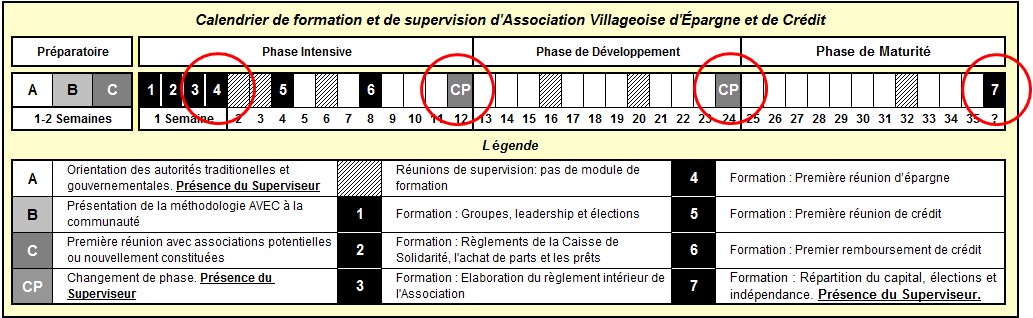 Note : Les cercles rouges indiquent la présence du Superviseur à la première réunion d’épargne ; les deux changements de phase ; et la répartition du capital. Note : L’AS peut augmenter la fréquence des visites dans la phase intensive, et peut également prolonger cette phase si nécessaire, afin que l’Association puisse gérer en toute confiance une réunion d’épargne sans aide. La fréquence des visites dans la phase de développement ne doit pas être augmentée, car les visites sont prévues pour les réunions de prêts seulement. REGIONDISTRICTNom TERROIRNom GROUPE DE TRAVAILLISTE DES FOKONTANY DE CHAQUE GTNb prévisionnel de bénéficiairesNb prévisionnel de ménages ayant enfants âgés de 0 à 5 ansLieu prévisionnel de paiementNb AVEC à créerITASYARIVONIMAMOVONONAMAZAVAMAMORY15083MAMORY1ITASYARIVONIMAMOVONONAMAZAVAAMBOHIONOKA15083AMBOHIONOKA1ITASYARIVONIMAMOVONONAMIRAYTSARAHASINA15083TSARAHASINA1ITASYARIVONIMAMOVONONAMIRAYMIANKOTSORANO15083MIANKOTSORANO1ITASYARIVONIMAMOVONONAMIRAYAMBATOFANEKENA15083AMBATOFANEKENA1ITASYARIVONIMAMOANDRIAPOTSYMAHAZOAMBOHIMIANDRA15083AMBOHIMIANDRA1ITASYARIVONIMAMOANDRIAPOTSYMAHAZOMAHAZO15083MAHAZO1ITASYARIVONIMAMOANDRIAPOTSYMIVOATRAAMBOHIPANDRANO15083AMBOHIPANDRANO1ITASYARIVONIMAMOANDRIAPOTSYANTANETIMBOAHANGYANTANETIMBOAHANGY15083ANTANETIMBOAHANGY1ITASYARIVONIMAMOANDRIAPOTSYAMBOHIMANARIVO LIAM-PIVOARANAAMBOHIMANARIVO15083AMBOHIMANARIVO1ITASYARIVONIMAMORAILOVYAMBOHIBELOMAAMBOHIBORIMANGA15083AMBOHIBORIMANGA1ITASYARIVONIMAMORAILOVYAMBOHIBELOMAMIADAMANJAKA15083MIADAMANJAKA1ITASYARIVONIMAMORAILOVYAMBOHIBELOMAIMERINAVARATRA15083IMERINAVARATRA1ITASYARIVONIMAMORAILOVYRAILOVYAMBOHITRINIBE15083AMBOHITRINIBE1ITASYARIVONIMAMORAILOVYRAILOVYVATOBE15083VATOBE1ITASYARIVONIMAMORAILOVYRAILOVYANTOVONTANY15083ANTOVONTANY1ITASYARIVONIMAMORAILOVYRAILOVYAMBOHIJAFY15083AMBOHIJAFY1ITASYARIVONIMAMORAILOVYRAILOVYANKADIVORY15083ANKADIVORY1ITASYARIVONIMAMORAILOVYMANGASOAVINAAMBATOMANGA15083AMBATOMANGA1ITASYARIVONIMAMORAILOVYMANGASOAVINAAMBOHITSEHENO15083AMBOHITSEHENO1ITASYARIVONIMAMORAILOVYMANGASOAVINAANTSAPANIMAHAZO15083ANTSAPANIMAHAZO1ITASYARIVONIMAMORAILOVYMANGASOAVINAMAHATSINJO15083MAHATSINJO1ITASYARIVONIMAMORAILOVYMANGASOAVINAAMBOHITRAZO15083AMBOHITRAZO1ITASYARIVONIMAMORAILOVYAMBOHITRARIVOAMPASIKA 15083AMPASIKA 1ITASYARIVONIMAMORAILOVYAMBOHITRARIVOMERIDAZA15083MERIDAZA1ITASYARIVONIMAMORAILOVYAMBOHITRARIVOAMBOHIMARINA15083AMBOHIMARINA1ITASYARIVONIMAMORAILOVYAMBOHITRARIVOANJANAMANGA15083ANJANAMANGA1ITASYARIVONIMAMOANTAMBOLOANTANIFISAKAANTANIFISAKA15083ANTANIFISAKA1ITASYARIVONIMAMOANTAMBOLOMIARA-MANDROSOAMBOHIBOANJO15083AMBOHIBOANJO1ITASYARIVONIMAMOANTAMBOLOMIARA-MANDROSOAMBOHIBAO15083AMBOHIBAO1ITASYARIVONIMAMOANTAMBOLOFIVOARANAANTAMBOLO15083ANTAMBOLO1ITASYARIVONIMAMOANTAMBOLOFIVOARANAAMBOHIMANANA15083AMBOHIMANANA1ITASYARIVONIMAMOFENOARIVOFIMBONANTSOAAMBOHIBARY15083AMBOHIBARY1ITASYARIVONIMAMOFENOARIVOFIMBONANTSOATSARAZAZA15083TSARAZAZA1ITASYARIVONIMAMOFENOARIVOFIHARIANA MAITSOAMBEROBE15083AMBEROBE1ITASYARIVONIMAMOFENOARIVOFIHARIANA MAITSOFENOARIVO15083FENOARIVO1ITASYARIVONIMAMOFENOARIVOFIHARIANA MAITSOANELOBE15083ANELOBE1ITASYARIVONIMAMOAMBOHIBATOFANANTENANAAMBOHIBATO15083AMBOHIBATO1ITASYARIVONIMAMOAMBOHIBATOFANANTENANAANTSAHABE15083ANTSAHABE1ITASYARIVONIMAMOAMBOHIBATOFANANTENANAAMPITANOMBY15083AMPITANOMBY1ITASYARIVONIMAMOSOANIOMBONANASOAFENOSOANIOMBONANA15083SOANIOMBONANA1ITASYARIVONIMAMOSOANIOMBONANASOAFENOAMBODIRANO15083AMBODIRANO1ITASYARIVONIMAMOSOANIOMBONANASOAFENOMORAFENO15083MORAFENO1ITASYARIVONIMAMOANDRANOMIELY IISOA IRAISANAFIANTSONANA15083FIANTSONANA1ITASYARIVONIMAMOANDRANOMIELY IISOA IRAISANAMAHARETA15083MAHARETA1ITASYARIVONIMAMOANDRANOMIELY IISOA IOMBONANABONGAFISAKA15083BONGAFISAKA1ITASYARIVONIMAMOANDRANOMIELY IISOA IOMBONANAMANAZARY15083MANAZARY1ITASYARIVONIMAMOMANALALONDOMAHATSINJO SUD/ANKARARANAMAHATSINJO SUD15083MAHATSINJO SUD1ITASYARIVONIMAMOMANALALONDOMAHATSINJO SUD/ANKARARANAANKARARANA15083ANKARARANA1ITASYARIVONIMAMOMANALALONDOMANALALONDO CENTRE/MANALALONDO NORDMANALALONDO CENTRE15083MANALALONDO CENTRE1ITASYARIVONIMAMOMANALALONDOMANALALONDO CENTRE/MANALALONDO NORDMANALALONDO NORD15083MANALALONDO NORD1ITASYARIVONIMAMOMANALALONDOANDAPAKELYANDAPAKELY15083ANDAPAKELY1ITASYARIVONIMAMOAMBOHIMANDRY ESTANALAMANGAANALAMANGA15083ANALAMANGA1ITASYARIVONIMAMOAMBOHIMANDRY ESTANALAMANGAMANOLOBONY15083MANOLOBONY1ITASYARIVONIMAMOAMBOHIMANDRY ESTANDRIATSIMEONINAANDRIATSIMEONINA15083ANDRIATSIMEONINA1ITASYARIVONIMAMOAMBOHIMANDRY ESTAMBOHIMANDRY ESTAMBOHIMANDRY EST15083AMBOHIMANDRY EST1ITASYARIVONIMAMOAMBOHIMANDRY ESTAMBOHIMANDRY ESTANTSAHA15083ANTSAHA1ITASYARIVONIMAMOTSARAFAMIADANAAMBODIVONAAMBODIVONA 15083AMBODIVONA 1ITASYARIVONIMAMOTSARAFAMIADANAAMBODIVONAANTSOBOLO15083ANTSOBOLO1ITASYARIVONIMAMOTSARAFAMIADANAAMBOHITSOROHITRAAMBOHITSOROHITRA15083AMBOHITSOROHITRA1ITASYARIVONIMAMOTSARAFAMIADANAAMBOHITSOROHITRAANTANETY15083ANTANETY1ITASYARIVONIMAMOTSARAFAMIADANAMORARANOMORARANO15083MORARANO1ITASYARIVONIMAMOTSARAFAMIADANATSINJOARIVOTSINJOARIVO15083TSINJOARIVO1ITASYARIVONIMAMOTSARAFAMIADANATSINJOARIVOTSARAFARAMIADANA15083TSARAFARAMIADANA1ITASYARIVONIMAMOAMBOHIMANARIVO-ANTSAHASOAANTSETSINDRANOVATOANTSETSINDRANOVATO15083ANTSETSINDRANOVATO1ITASYARIVONIMAMOAMBOHIMANARIVO-ANTSAHASOAANTSETSINDRANOVATOAMBOHIDEHIBE 15083AMBOHIDEHIBE 1ITASYARIVONIMAMOAMBOHIMANARIVO-ANTSAHASOAANTSETSINDRANOVATOTSINJORANO15083TSINJORANO1ITASYARIVONIMAMOAMBOHIMANARIVO-ANTSAHASOAAMBOHIMANARIVOTSARAZAZA15083TSARAZAZA1ITASYARIVONIMAMOAMBOHIMANARIVO-ANTSAHASOAAMBOHIMANARIVOAMBOHIMANARIVO15083AMBOHIMANARIVO1ITASYARIVONIMAMOAMBOHIMANARIVO-ANTSAHASOAANTSAHASOAANTSAHANANDRISA15083ANTSAHANANDRISA1ITASYARIVONIMAMOAMBOHIMANARIVO-ANTSAHASOAANTSAHASOAAMBATOFOTSY15083AMBATOFOTSY1ITASYARIVONIMAMOAMBOHIMANARIVO-ANTSAHASOAANTSAHASOAANTSAHASOA15083ANTSAHASOA1ITASYARIVONIMAMOAMBOHIMANARIVO-ANTSAHASOAANTSAHASOAMANGABE15083MANGABE1ITASYARIVONIMAMOAMBOHIMANARIVO-ANTSAHASOAANTSAHASOAMALAVOLANA15083MALAVOLANA1ITASYARIVONIMAMOTELOMIRAYVONONAVOKOIMERINATSIMO15083IMERINATSIMO1ITASYARIVONIMAMOTELOMIRAYVONONAVOKOAMBANIFAHITRA15083AMBANIFAHITRA1ITASYARIVONIMAMOTELOMIRAYTELO MIRINDRAANTANIMASAKA15083ANTANIMASAKA1ITASYARIVONIMAMOTELOMIRAYTELO MIRINDRANANGAKA15083NANGAKA1ITASYARIVONIMAMOTELOMIRAYTELO MIRINDRAAMBOHITRINGAHIMAINTY15083AMBOHITRINGAHIMAINTY1ITASYARIVONIMAMOAMBY - MORAFENOAMBYAMBY15083AMBY1ITASYARIVONIMAMOAMBY - MORAFENOAMBYMAHADONGA15083MAHADONGA1ITASYARIVONIMAMOAMBY - MORAFENOAMBYAMBONIVOHITRA15083AMBONIVOHITRA1ITASYARIVONIMAMOAMBY - MORAFENOMORAFENOMORAFENO 15083MORAFENO 1ITASYARIVONIMAMOAMBY - MORAFENOMORAFENOANTANETIBE LOHAVONDRONA15083ANTANETIBE LOHAVONDRONA1ITASYARIVONIMAMOAMBY - MORAFENOSAVIDAHYSAVIDAHY15083SAVIDAHY1ITASYARIVONIMAMOAMBY - MORAFENOSAVIDAHYAMBOHIMALAZA15083AMBOHIMALAZA1ITASYARIVONIMAMOAMBY - MORAFENOSAVIDAHYMANGARANO15083MANGARANO1ITASYARIVONIMAMOAMBY - MORAFENOSAVIDAHYAMBOHIMAHAVONY15083AMBOHIMAHAVONY1ITASYARIVONIMAMOAMBY - MORAFENOSAVIDAHYSAMBAIKOARIVO15083SAMBAIKOARIVO1ITASYARIVONIMAMOARIVONIMAMOMORAFENOTSARAHONENANA15083TSARAHONENANA1ITASYARIVONIMAMOARIVONIMAMOMORAFENOMORAFENO15083MORAFENO1ITASYARIVONIMAMOARIVONIMAMOMORAFENOANTANIBE15083ANTANIBE1ITASYARIVONIMAMOARIVONIMAMOMORAFENOARIVONIMAMO CENTRE15083ARIVONIMAMO CENTRE1ITASYARIVONIMAMOARIVONIMAMOMANGATANYMANGATANY15083MANGATANY1ITASYARIVONIMAMOARIVONIMAMOMANGATANYMANANKASINA15083MANANKASINA1ITASYARIVONIMAMOARIVONIMAMOMANGATANYANDRANOMENA15083ANDRANOMENA1ITASYARIVONIMAMOARIVONIMAMOSAROMILANJAANKENIHENY15083ANKENIHENY1ITASYARIVONIMAMOARIVONIMAMOSAROMILANJAMIADAMANJAKA15083MIADAMANJAKA1ITASYARIVONIMAMOARIVONIMAMOSAROMILANJASAROMILANJA15083SAROMILANJA1ITASYARIVONIMAMOARIVONIMAMOSAROMILANJASOANIERANA15083SOANIERANA1ITASYARIVONIMAMOARIVONIMAMOSAROMILANJAIKANJA15083IKANJA1ITASYARIVONIMAMOARIVONIMAMOSAROMILANJAARIVONIMAMO AVARATRA15083ARIVONIMAMO AVARATRA115401026000332040RégionDistrictNom TerroirNom groupe travail (GT)Code/Identifiant GTNb prévisionnel MLNb membre CPSNb ménages bénéficiaires prévisionnels FSPNb ménages ayant enfants de 0 à 5 ans révolusNb enfants âgés de 0 à 5 ans révolus (*)Nb ménages à enquêter pour baseline PFEITASYARIVONIMAMOVONONAMAZAVA_341508316615ITASYARIVONIMAMOVONONAMIRAY_341508316615ITASYARIVONIMAMOANDRIAPOTSYMAHAZO_341508316615ITASYARIVONIMAMOANDRIAPOTSYMIVOATRA_341508316615ITASYARIVONIMAMOANDRIAPOTSYANTANETIMBOAHANGY_321508316615ITASYARIVONIMAMOANDRIAPOTSYAMBOHIMANARIVO LIAM-PIVOARANA_341508316615ITASYARIVONIMAMORAILOVYAMBOHIBELOMA_341508316615ITASYARIVONIMAMORAILOVYRAILOVY_341508316615ITASYARIVONIMAMORAILOVYMANGASOAVINA_341508316615ITASYARIVONIMAMORAILOVYAMBOHITRARIVO_341508316615ITASYARIVONIMAMOANTAMBOLOANTANIFISAKA_341508316615ITASYARIVONIMAMOANTAMBOLOMIARA-MANDROSO_341508316615ITASYARIVONIMAMOANTAMBOLOFIVOARANA_341508316615ITASYARIVONIMAMOFENOARIVOFIMBONANTSOA_341508316615ITASYARIVONIMAMOFENOARIVOFIHARIANA MAITSO_341508316615ITASYARIVONIMAMOAMBOHIBATOFANANTENANA_341508316615ITASYARIVONIMAMOSOANIOMBONANASOAFENO_341508316615ITASYARIVONIMAMOANDRANOMIELY IISOA IRAISANA_341508316615ITASYARIVONIMAMOANDRANOMIELY IISOA IOMBONANA_341508316615ITASYARIVONIMAMOMANALALONDOMAHATSINJO SUD/ANKARARANA_341508316615ITASYARIVONIMAMOMANALALONDOMANALALONDO CENTRE/MANALALONDO NORD_341508316615ITASYARIVONIMAMOMANALALONDOANDAPAKELY_341508316615ITASYARIVONIMAMOAMBOHIMANDRY ESTANALAMANGA_341508316615ITASYARIVONIMAMOAMBOHIMANDRY ESTANDRIATSIMEONINA_341508316615ITASYARIVONIMAMOAMBOHIMANDRY ESTAMBOHIMANDRY EST_341508316615ITASYARIVONIMAMOTSARAFAMIADANAAMBODIVONA_341508316615ITASYARIVONIMAMOTSARAFAMIADANAAMBOHITSOROHITRA_341508316615ITASYARIVONIMAMOTSARAFAMIADANAMORARANO_341508316615ITASYARIVONIMAMOTSARAFAMIADANATSINJOARIVO_341508316615ITASYARIVONIMAMOAMBOHIMANARIVO-ANTSAHASOAANTSETSINDRANOVATO_341508316615ITASYARIVONIMAMOAMBOHIMANARIVO-ANTSAHASOAAMBOHIMANARIVO_341508316615ITASYARIVONIMAMOAMBOHIMANARIVO-ANTSAHASOAANTSAHASOA_341508316615ITASYARIVONIMAMOTELOMIRAYVONONAVOKO_341508316615ITASYARIVONIMAMOTELOMIRAYTELO MIRINDRA_341508316615ITASYARIVONIMAMOAMBY - MORAFENOAMBY_341508316615ITASYARIVONIMAMOAMBY - MORAFENOMORAFENO_341508316615ITASYARIVONIMAMOAMBY - MORAFENOSAVIDAHY_341508316615ITASYARIVONIMAMOARIVONIMAMOMORAFENO_341508316615ITASYARIVONIMAMOARIVONIMAMOMANGATANY_341508316615ITASYARIVONIMAMOARIVONIMAMOSAROMILANJA_341508316615ActivitésDurée approximative (j)OBSERVATIONSETAPE : PREPARATIONETAPE : PREPARATIONETAPE : PREPARATIONPrise en main de l’AS2Formation de l’AS en DPEI-Stimulation, éveil4Formation de l’AS en Inclusion financière : EF et PAS2Formation de l’AS en Inclusion productive : suivi adoption technique, appui CGE, renforcement de capacité en Maîtrise du marché3Formation de l’AS en PFE : conduite d’atelier de dévelopement de stratégie4Formation de l’AS en PFE : collecte de données3Formation de l’AS en PFE : CIP et dialogue communautaire4Formation de l’AS en méthodologie AVEC5ETAPE : MISE EN ŒUVRE ETAPE : MISE EN ŒUVRE ETAPE : MISE EN ŒUVRE Mise en place des AL et ML0.5Par GTIdentification des intervenants (différents secteurs) en DPE au niveau local et de leurs activités.Coordination / mise en synergie des actions de DPEI du FID par rapport aux réalités0.5Par fokontany concernéSuivant directives du FIDFormation des AL, ML et CPS en DPEI-Stimulation, éveil82 à 4 jours et au moins 2 fois Formation des AL, ML et CPS en PFE : CIP et dialogue communautaire4Formation des AL, ML et CPS en Inclusion productive et financière 5Mise en œuvre des activités DPEI,PFE, Inclusion productive et financière dans CM, EP et LP y compris suivi AL et ML20Par intervention FSPMise en œuvre des activités DPEI,PFE, Inclusion productive et financière dans EBE et VAD y compris suivi AL et ML (durant la pause inter cycle FSP)126Par AS pendant le premier mois Par AS par mois pour les autres moisMise en œuvre PFE : EnquêtesAnalyse des  résultatsAtelier de développement de stratégie et de plan d’action571Rythme de l’enquête : 25 ménages par jourFormation et accompagnement des AVEC18HJReporting (toutes prestations, tous sites)2Par rapport